組合員活動サポート申請書　　　　　　　　　　　　　　　　　記入日20　　年　　月　　日⑤活動参加時の送迎(事由毎に翌月末までに提出)　　　　　　　　　　　　　　　　 ◆　組合員活動に参加する時、送迎を頼みたい会員が対象です◆　参加者に同乗する場合：片道上限30分（350円）回数制限なし◆　非参加者が送迎する場合：700円／1時間（15分単位）金額・回数上限なし◆　デポーでの不特定多数に向けたイベントの参加は対象外です◆　自分でサポーターを探した場合はコーディネーターへの事前連絡が必要です◆　車両事故の補償はありません。　　　　こちらからも申請できます⇒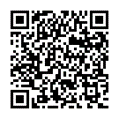 依頼者記入欄・サポート料はサポーターに給付します。・交通費や発生した実費は依頼者が負担します（全体負担があるイベントや会議は除く）・対象となる組合員活動は、エッコロガイドブックP８「組合員活動サポート」を参照してください。・サポート時間に行き帰りの時間は含みません(依頼者宅から会場への往復時間が対象)事務局記入欄支部いずれかに◯いずれかに◯いずれかに◯組合員コード組合員コード氏　名氏　名ＴＥＬ（連絡の取りやすい番号）ＴＥＬ（連絡の取りやすい番号）ＴＥＬ（連絡の取りやすい番号）班　/　個配デポー班　/　個配デポー班　/　個配デポー活動内容、日付け活動内容、日付け活動内容、日付け活動内容、日付け活動内容、日付け活動内容、日付け活動内容、日付け活動内容、日付け活動内容、日付け活動内容、日付け活動内容、日付けサポーター記入欄　　　　　※サポート時間は700円/1時間（175円/15分）で計算してください。サポーター記入欄　　　　　※サポート時間は700円/1時間（175円/15分）で計算してください。サポーター記入欄　　　　　※サポート時間は700円/1時間（175円/15分）で計算してください。サポーター記入欄　　　　　※サポート時間は700円/1時間（175円/15分）で計算してください。サポーター記入欄　　　　　※サポート時間は700円/1時間（175円/15分）で計算してください。サポーター記入欄　　　　　※サポート時間は700円/1時間（175円/15分）で計算してください。サポーター記入欄　　　　　※サポート時間は700円/1時間（175円/15分）で計算してください。サポーター記入欄　　　　　※サポート時間は700円/1時間（175円/15分）で計算してください。サポーター記入欄　　　　　※サポート時間は700円/1時間（175円/15分）で計算してください。サポーター記入欄　　　　　※サポート時間は700円/1時間（175円/15分）で計算してください。サポーター記入欄　　　　　※サポート時間は700円/1時間（175円/15分）で計算してください。サポート日サポート日活動内容サポーター氏名サポーター氏名同乗か送迎か同乗か送迎か組合員コード組合員コードサポート時間金額月　　日月　　日月　　日月　　日月　　日月　　日月　　日月　　日月　　日月　　日受付日年  　月    日担当者